2021 and 2023 National Youth Risk Behavior SurveyAttachment P6Letter to Agreeing Schools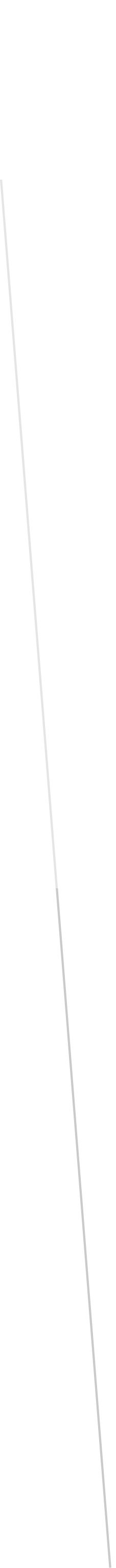 Dear Principal/School Contact:Thank you for your school’s participation in the {YEAR} national Youth Risk Behavior Survey (YRBS), sponsored by the Centers for Disease Control and Prevention (CDC), Division of Adolescent and School Health.  Results from the YRBS will help to determine the extent to which adolescents practice health risk behaviors and to develop education programs and other strategies to help reduce these behaviors.  A report summarizing the results will be published the following year and your school will be notified when the report is available for download. Enclosed is a packet of materials for each teacher whose class was selected to participate in the survey. These packets contain helpful information for each teacher, including a Summary of School Arrangements form, a Data Collection Checklist, a survey fact sheet, parental permission forms, instructions to be read when distributing permission forms, and reminder slips. All returned permission forms should remain at the school and are to be maintained according to your school’s parental permission form policy.Your support and encouragement will help to ensure a high rate of participation, which is essential to produce valid national data. The participation of your students in the YRBS will help the CDC, educators, and public health officials assess and improve efforts to reduce priority health risk behaviors among adolescents throughout the Nation. If you have any questions, please call me toll-free at 1-800-675-9727 between 8:30 a.m. and 5:00 p.m. eastern time.   Thank you again for your cooperation.Sincerely,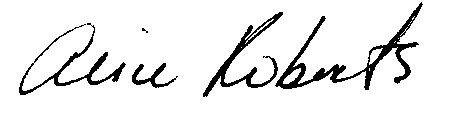 Alice Roberts, Project DirectorNational Youth Risk Behavior Survey 